     КАРАР                                                                               ПОСТАНОВЛЕНИЕ                             «20»   март  2020 й.                         №  14                                          «20»    март  2020 Об утверждении муниципальных программ сельского поселения Метевбашевский сельсовет муниципального района Белебеевский район Республики  БашкортостанВо исполнение Федерального закона от 7 мая 2013 года № 104-ФЗ» О внесении изменений в Бюджетный кодекс Российской Федерации и отдельные законодательные акты Российской Федерации в связи с совершенствованием бюджетного процесса» и в целях повышения эффективности деятельности сельского поселения Метевбашевский сельсовет муниципального района Белебеевский район Республики Башкортостан  ПОСТАНОВЛЯЮ :Утвердить муниципальные программы сельского поселения Метевбашевский сельсовет муниципального района Белебеевский район Республики Башкортостан согласно перечню ( приложение № 1).Ответственным исполнителям (разработчикам) муниципальных программ сельского поселения Метевбашевский сельсовет муниципального района Белебеевский район Республики Башкортостан до 22 марта 2020 года привести утвержденные муниципальные программы в соответствие с решением о бюджете сельского поселения Метевбашевский сельсовет муниципального района Белебеевский район Республики Башкортостан на 2020 и плановый период 2020и 2022 годов.Установить в ходе реализации муниципальных долгосрочных целевых программ   ежегодной  корректировке подлежат мероприятия и обьемы их финансирования с учетом  возможностей средств бюджета поселения. Контроль за исполнением настоящего постановления оставляю за собой.Глава сельского поселения                                                       У.Р.Набиуллин.  БАШҚОРТОСТАН РЕСПУБЛИКАҺЫБӘЛӘБӘЙ РАЙОНЫ МУНИЦИПАЛЬ РАЙОНЫНЫҢ  МӘТӘУБАШ  АУЫЛ СОВЕТЫАУЫЛ БИЛӘМӘҺЕ БАШЛЫГЫ452035, Мәтәүбаш  ауылы, Мәктәп урамы, 62 аТел. 2-61-45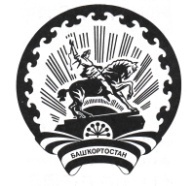 АДМИНИСТРАЦИЯ СЕЛЬСКОГО ПОСЕЛЕНИЯМЕТЕВБАШЕВСКИЙ СЕЛЬСОВЕТМУНИЦИПАЛЬНОГО РАЙОНА БЕЛЕБЕЕВСКИЙРАЙОН РЕСПУБЛИКИ БАШКОРТОСТАН452035, с. Метевбаш, ул. Школьная  62 аТел. 2-61-45